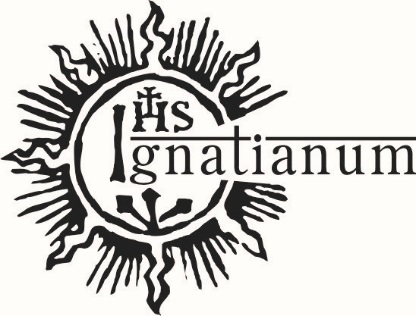 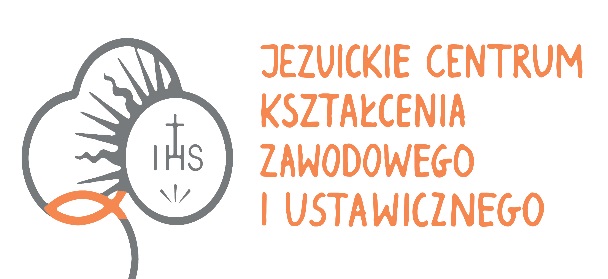 KOMUNIKATKONFERENCJI NAUKOWO-WARTSZATOWEJ,,Pielęgniarstwo i Opieka 
odpowiedzą na wyzwania współczesności”Mysłowice, 20 kwietnia 2018 r.Szanowni Państwo,w imieniu Komitetu Organizacyjnego mamy zaszczyt zaprosić Państwa, w dniu 20 kwietnia 2018r. do Mysłowic, na Konferencję naukowo-warsztatową ,,Pielęgniarstwo i Opieka odpowiedzią na wyzwania współczesności’’. Na stronie internetowej Konferencji znajdą Państwo wszelkie informacje, które są na bieżąco aktualizowane:www.pielegniarstwo-myslowice.plOrganizatorami Konferencji są:Wydział Zamiejscowy Nauk Humanistycznych i Społecznych                                      w Mysłowicach Akademii Ignatianum w Krakowie,Jezuickie Centrum Kształcenia Zawodowego i Ustawicznego                                      w Mysłowicach.Celem konferencji jest ukazanie zależności praktyki i nauki                                                         w Pielęgniarstwie i Opiece, przybliżenie i zaprezentowanie nowoczesnych metod, form działań w opiece i pielęgnacji pacjenta oraz kształtowanie umiejętności w obszarze edukacji zdrowotnej i promocji zdrowia. Równie ważnym celem konferencji będzie  wskazanie Misji i znaczenia zawodu Pielęgniarki i Opiekuna w odpowiedzi na wyzwania współczesności.Tematy wystąpień w części naukowej (program konferencji może ulec zmianie):Opieka nad pacjentem ze schorzeniami układu ruchu. Upadki i ich czynniki ryzyka. Nutrigenomika elementem medycyny zintegrowanej w opiece pacjenta onkologicznego.Pielęgniarstwo i Opieka. Żona i mąż  w roli opiekuna chorego onkologicznie członka rodziny. Szanse i zagrożenia dla ich rozwoju psychospołecznego.Człowiek umierający i jego rodzina w systemie opieki hospicyjnej. Śladami Cicely Saunders – rewolucja miłości w opiece u schyłku życia.Rola hipertermii w opiece nad pacjentem onkologicznym.Psychologiczne aspekty pracy pielęgniarki.Opieka w chorobie wyzwaniem współczesności.Opieka duchowa i etyczny wymiar zawodów medycznych.Część warsztatowa:Codzienność starzejącej się osoby           –Symulator starzenia sięPromocja zdrowia i Profilaktyka      – TVITA (waga, diagnoza)                       – Pierwsza pomoc przedmedyczna i EKG                      – Samobadanie diagnozująceErgonomia w pracy Opiekuna i PielęgniarkiTowarzyszenie przy odchodzeniuMontessori dla SeniorówW celu zgłoszenia chęci udziału w Konferencji „Pielęgniarstwo i Opieka odpowiedzią na wyzwania współczesności” prosimy o pobranie i wypełnienie karty zgłoszeniowej, którą można znaleźć na stronie internetowej Konferencji, a następnie wypełnioną kartę należy przesłać na adres: dziekanat.wz@ignatianum.edu.pl. Ostateczny termin przesyłania zgłoszeń oraz dokonania opłaty rejestracyjnej                      to 27.03.2018 r. Opłaty konferencyjne wynoszą:- udział bierny w konferencji – 120 zł. Opłata obejmuje: koszt poczęstunku w trakcie konferencji, materiałów konferencyjnych i certyfikatu uczestnictwa. Opłata nie obejmuje: kosztów podróży oraz ewentualnego noclegu. - udział czynny w sesji plakatowej – 150 zł (wymagany plakat A4 z określeniem tematu, celu, wyników i wniosków wystąpienia).- udział bierny w konferencji wraz z publikacją artykułu w recenzowanym czasopiśmie naukowym – 400 zł.- publikacja artykułu w recenzowanym czasopiśmie naukowym bez udziału w konferencji – 300 zł. Wpłaty należy dokonać przelewem na konto Uczelni:Alior Bank SA 94 2490 0005 0000 4600 9871 1366 z dopiskiem ,,Opłata za udział w konferencji – Pielęgniarstwo 20.04.2018r.”W przypadku rezygnacji z udziału w konferencji, dokonane wpłaty na konto Organizatora nie podlegają zwrotowi. Z opłaty konferencyjnej zwolnieni są: uczniowie szkół średnich i ich opiekun, studenci oraz słuchacze UTW.Konferencja jest jednodniowa, z przewidzianą częścią naukową, warsztatowo-seminaryjną, sesją plakatową oraz wydaniem publikacji naukowej (pokonferencyjnej) w czasopiśmie recenzowanym ,, Nauczyciel i Szkoła”. Uwaga:Istnieje możliwość publikacji artykułu w naukowym czasopiśmie recenzowanym Nauczyciel i Szkoła (za 2017 rok 6 punktów). Wydane zostaną tylko te artykuły, które spełnią warunki recenzji zgodnie z wytycznymi zawartymi na stronie czasopisma:https://czasopisma.ignatianum.edu.pl/index.php/nis/about/submissions#onlineSubmissionsArtykuły należy przesyłać do 27.03.2018 r. na adres mailowy: biblioteka.wz@ignatianum.edu.pl
Recenzja artykułu zostanie wydana w terminie 27.03 – 20.04.2018r. Komitet naukowy konferencji:- ks. prof. dr hab. Józef Bremer SJ - ks. dr Wacław Królikowski SJ - prof. zw. dr hab. n. med., dr h. c. mult. Aleksander Sieroń- prof. nadzw. dr hab. Ewa Kucharska- dr hab. n. med. Bogdan Michalski- dr hab. n. med. Krzysztof Tomaszewski- dr Sonia Kędziora- dr n. med. Beata NaworskaKomitet organizacyjny konferencji:- ks. prof. dr hab. Józef Bremer SJ - ks. dr Wacław Królikowski SJ - mgr Maria Dłucik- mgr Monika Spórna- mgr Monika SzynkDane kontaktowe:Wydział Zamiejscowy Nauk Humanistycznych i Społecznych w Mysłowicach
ul. Powstańców 1941-400 MysłowiceTel. (32) 77 23 701, (32)77 23 756e-mail: dziekanat.wz@ignatianum.edu.pl